                   Colegio Américo Vespucio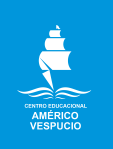                Educación Parvularia/Pre Kínder               Interacción y comprensión del entorno /2020Pensamiento Matemático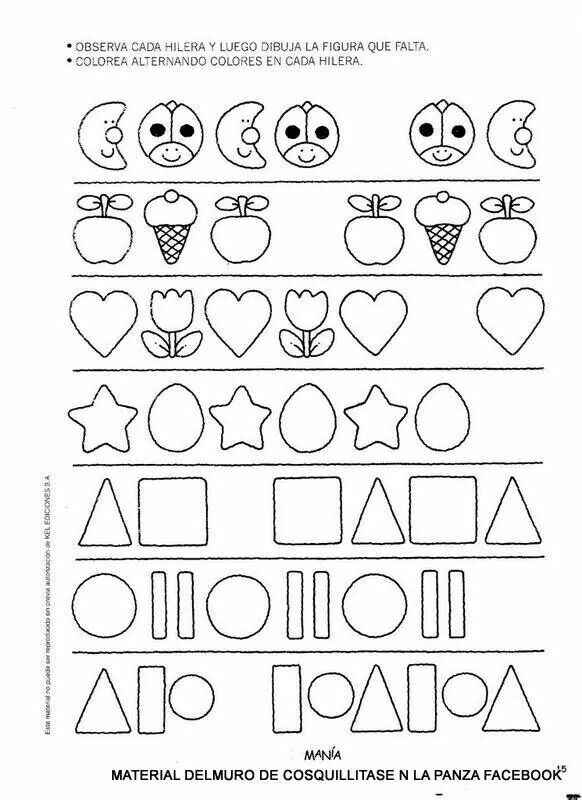                    Colegio Américo Vespucio               Educación Parvularia/Pre Kínder               Interacción y comprensión del entorno /2020Pensamiento Matemático0A1.- Crear patrones sonoros, visuales, gestuales, corporales u otros, de dos o tres elementos.Actividad 2: señala que figura falta para completar el patrón, luego menciona o colorea cada dibujo para completar un patrón de colores, por ejemplo: amarillo – rojo, verde - azul.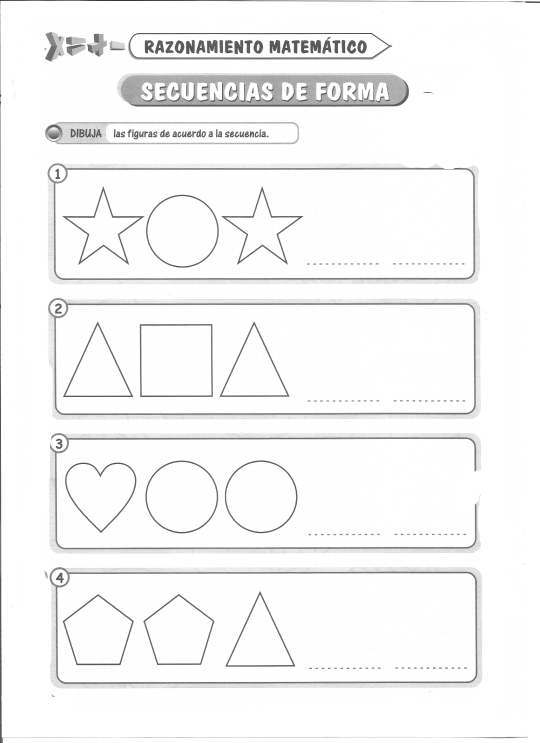 NombreCursoFechaPREKINDER A_____/____/ 20200A1.- Crear patrones sonoros, visuales, gestuales, corporales u otros, de dos o tres elementos.Actividad 1: señala que figura falta para completar el patrón, luego menciona o colorea cada dibujo para completar un patrón de colores, por ejemplo: amarillo – rojo, verde - azul.